Chelsea Theatre Technical OverviewTheatre set up for Kensington and Chelsea Festival:  7th July – 31st August 2021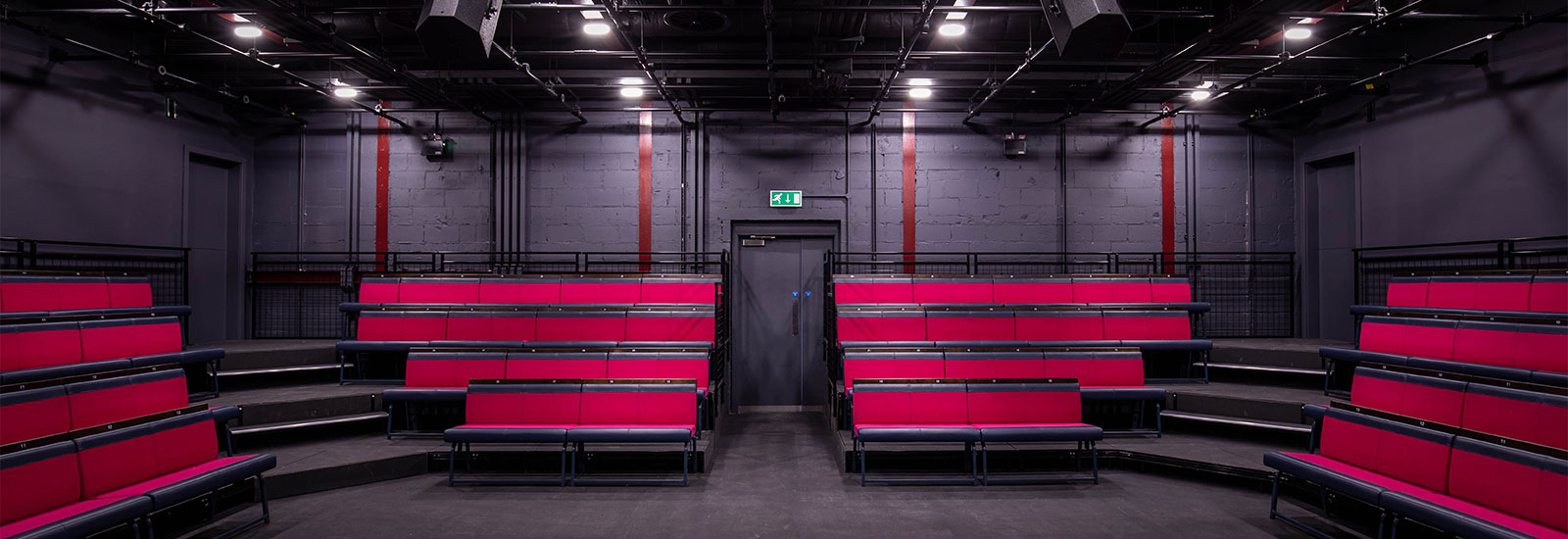 7, World’s End Place,
Chelsea, London SW10 0DRPhone Number:0207 352 1967E-mail:admin@chelseatheatre.org.ukKEY CONTACTSPaul Adlam, General Manager: paul@chelseatheatre.org.ukOffice: admin@chelseatheatre.org.ukIn-house technical person / consultant:In the first instance please send all festival queries and tech riders to the General Manager.Festival Call Out is for a single performance with full get in and get out on a single day. ACCESS TO THE THEATRE All access times must be confirmed with festival theatre staff before arrival.  There are 1-2 parking spaces on site for loading and unloading only, with a direct load into the theatre via the theatre’s back entrance. Paid parking nearby.  FOH theatre access is via the pedestrianised piazza at World’s End.Accessible AccessThe theatre has at least one fully accessible  entrance on all sides. There is full accessibility to all areas of the centre and theatre excepting two of four entrances to the theatre from the wings, (See seating Plan A + B) the first floor direct exit from the theatre (See seating Plan C). There is a lift to the first floor and Accessible toilets on the first floor. AUDITORIUMSeated 120 capacity and will be set up in the round for the duration of the Festival (see photo above).  Grid height is approximately: 270 CMSTAGEThe stage is a non-sprung lino floor with performance space of 5.854 m x 5.051m Chelsea Theatre will provide a clean, bare performance area. The theatre has a black floor with dark grey walls and doors. There are backstage areas on both sides of the auditorium but no wings or side masking. Backstage cross-over may be possible through the bar access corridor depending on set up. Options for black back drop and black legs to create wings if required. Available in house Entrances from the back and dressing room to the performance space are Front Stage Right or Front Stage left. 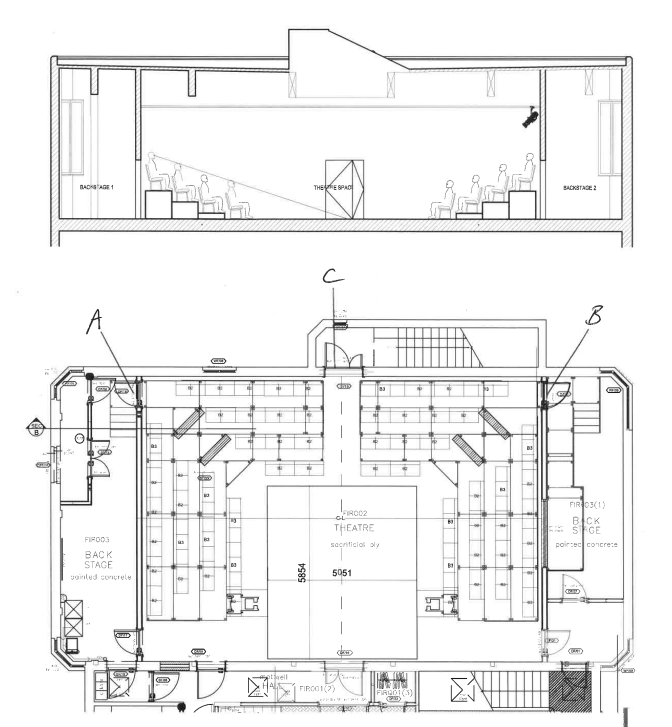 POWERFour facility panels on the front wall of the theatre provide power at 400 & 240 V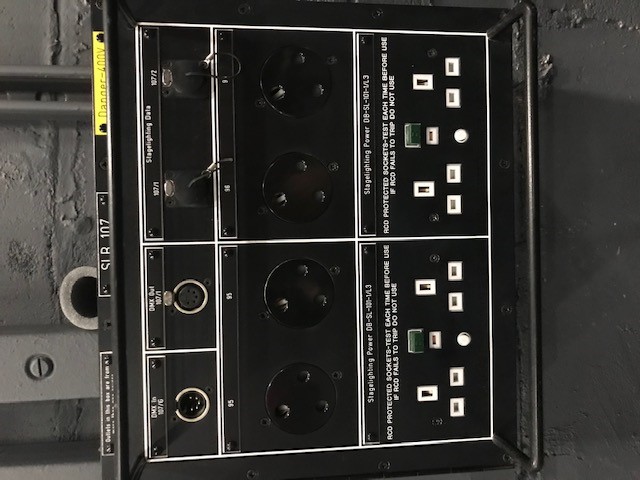 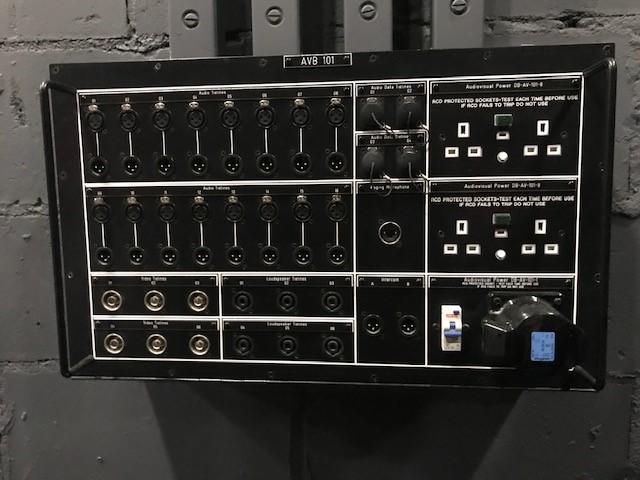 Small facility Panel X 3			Large Facility Panel X 1SOUND Detail TBC W/C 23th May 2021LIGHTINGDetail TBC W/C 23th May 2021Control Room The auditorium control room is situated in the backstage area Stage left. The control room has a large window to the front, and direct access to the performance space. The studio control room is suitable for one or two operators only, as space is limited. The raised control platform is not accessible. The studio does not have a Stage Management desk. It does have show relay and comms system.DRESSING ROOMS – updateThe auditorium has two dressing rooms adjacent to SR door which can accommodate 10 people. The dressing room has mirrors, central hanging rail, 2 x Toilet and shower, one set accessible. SAFETYAll sets used at The Chelsea Theatre must be either class 1 or fireproofed with a recognised brand of flame retardant. The theatre reserves the right if necessary, to refuse any item if we feel any Health and Safety regulations have been compromised. All electrical equipment bought into the theatre must have a valid PAT sticker on it. All risk assessments must be made available to the Chelsea Theatre / Festival Producer prior to or upon arrival so copies can be made and kept by ourselves.************